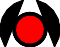 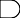 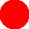 www.hristehras.czOznačení:	ŠeptandaArt. Nr.:	16 3500 0000 Popis	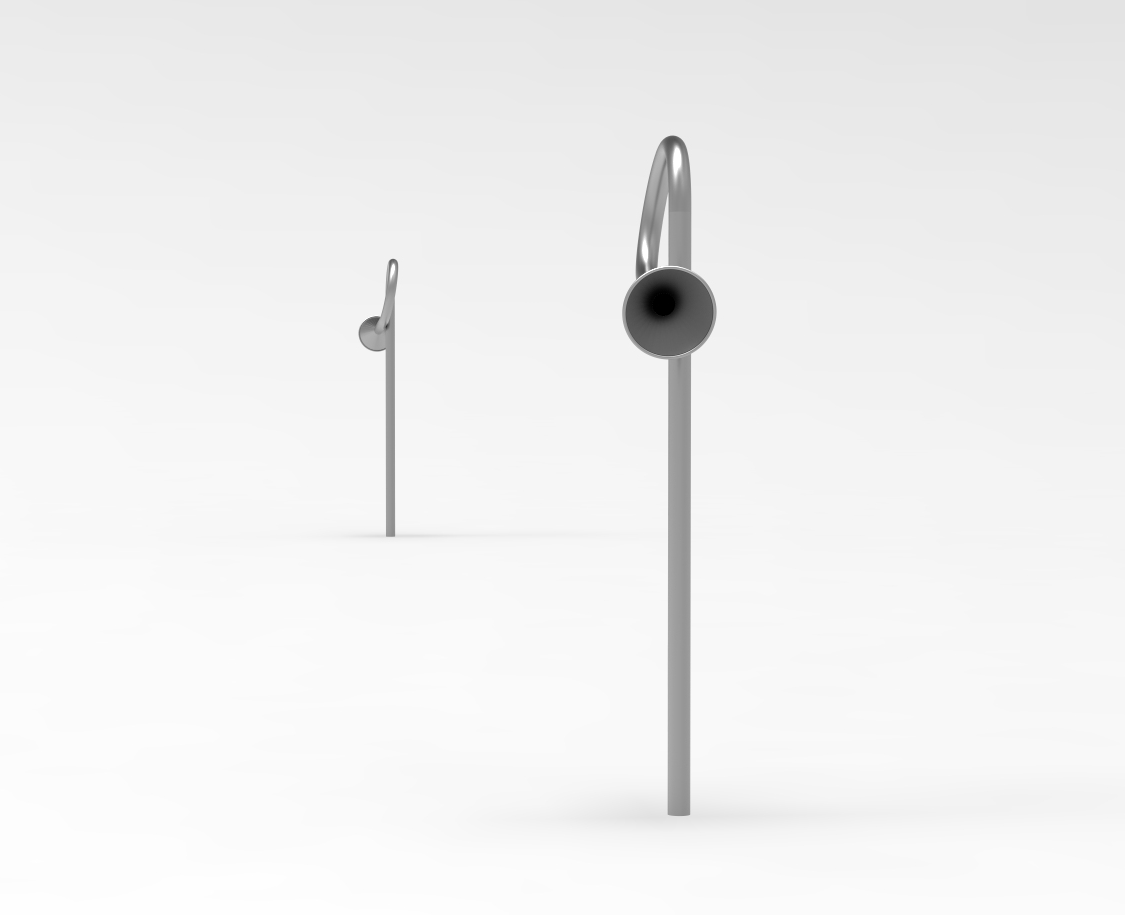 Komunikační zařízení pro děti. Ideální umístění na protilehlé strany hřiště nebo herní sestavy.Nerezová trubka s navařeným trychtýřem. Propojení pod zemí vodovodní plastovou trubkou. Kotvení zabetonováním trubky do předem vykopané díry. Detaily	Rozměry (d x š x v): 0,6 x 0,2 x 1,4 mZpůsob dodání:1 pár šeptandy, propojovací flexibilní  trubkaPřipevnění: zabetonováním